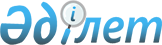 О внесении изменений в приказ Министра здравоохранения Республики Казахстан от 27 февраля 2007 года № 142 "Об утверждении Правил государственной регистрации, перерегистрации и отзыва решения о государственной регистрации продуктов детского питания, пищевых и биологически активных добавок к пище (нутрицевтиков), генетически модифицированных источников, красителей, материалов и изделий, контактирующих с водой и продуктами питания, химических веществ, отдельных видов продукции и веществ, оказывающих вредное воздействие на здоровье человека"
					
			Утративший силу
			
			
		
					Приказ и.о. Министра здравоохранения Республики Казахстан от 16 ноября 2007 года № 677. Зарегистрирован в Министерстве юстиции Республики Казахстан 29 ноября 2007 года № 5012. Утратил силу приказом Министра здравоохранения Республики Казахстан от 12 декабря 2011 года № 890

      Сноска. Утратил силу приказом Министра здравоохранения РК от 12.12.2011 № 890.      В целях совершенствования нормативного правового акта,  ПРИКАЗЫВАЮ : 

      1. Внести в приказ Министра здравоохранения Республики Казахстан от 27 февраля 2007 года  N 142 "Об утверждении Правил государственной регистрации, перерегистрации и отзыва решения о государственной регистрации продуктов детского питания, пищевых и биологически активных добавок к пище (нутрицевтиков), генетически модифицированных источников, красителей, материалов и изделий, контактирующих с водой и продуктами питания, химических веществ, отдельных видов продукции и веществ, оказывающих вредное воздействие на здоровье человека" (зарегистрирован в Реестре государственной регистрации нормативных правовых актов под N 4603, опубликован в Бюллетене нормативных правовых актов, июнь 2007 года, N 6, ст. 264), следующие изменения: 

      в  Правилах государственной регистрации, перерегистрации и отзыва решения о государственной регистрации продуктов детского питания, пищевых и биологически активных добавок к пище (нутрицевтиков), генетически модифицированных источников, красителей, материалов и изделий, контактирующих с водой и продуктами питания, химических веществ, отдельных видов продукции и веществ, оказывающих вредное воздействие на здоровье человека, утвержденных указанным приказом: 

      в заголовке и по всему тексту слова "генетически модифицированных источников", "генетически модифицированные источники" исключить; 

      пункт 23 и приложение 2 к указанным Правилам исключить. 

      2. Комитету государственного санитарно-эпидемиологического надзора Министерства здравоохранения Республики Казахстан (Белоног А.А.) направить настоящий приказ на государственную регистрацию в Министерство юстиции Республики Казахстан. 

      3. Департаменту организационно-правового обеспечения Министерства здравоохранения Республики Казахстан (Мухамеджанов Ж.М.) после его государственной регистрации в Министерстве юстиции Республики Казахстан направить настоящий приказ на официальное опубликование. 

      4. Контроль за исполнением настоящего приказа возложить на вице-министра здравоохранения Республики Казахстан Омарова К.Т. 

      5. Настоящий приказ вводится в действие со дня официального опубликования.       И.о. Министра 
					© 2012. РГП на ПХВ «Институт законодательства и правовой информации Республики Казахстан» Министерства юстиции Республики Казахстан
				